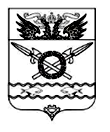 АДМИНИСТРАЦИЯ                                                ВЕРХНЕПОДПОЛЬНЕНСКОГО СЕЛЬСКОГО ПОСЕЛЕНИЯРАСПОРЯЖЕНИЕ23.08.2022                                                № 58                          х. ВерхнеподпольныйО назначении электронного аукционана право заключения договораарендыВ соответствии со статьей 17.1 Федерального закона № 135-ФЗ от 26.07.2006 «О защите конкуренции», Правилами проведения конкурсов или аукционов на право заключения договоров аренды, договоров безвозмездного пользования, договоров доверительного управления имуществом, иных договоров, предусматривающих переход прав владения и (или) пользования в отношении государственного или муниципального имущества, утвержденными Приказом ФАС России от 10.02.2010 № 671. Назначить проведение электронного аукциона на 16.09.2022 на 10.00 часов (по московскому времени) на право заключения договора аренды части нежилого помещения:- комната № 15, площадью 11,5 кв.м, расположенная на 1 этаже административного здания по адресу: Россия, Ростовская область, Аксайский район, х. Верхнеподпольный, ул. Школьная, д. № 1.2. Шаг аукциона установить в размере – 3196,54 руб. (три тысячи сто девяносто шесть рублей пятьдесят четыре копейки), что составляет 5% от начальной цены Лота.3. Задаток установить в размере – 12786,14 руб. (двенадцать тысяч семьсот восемьдесят шесть рублей четырнадцать копеек), что составляет 20% от начальной цены Лота.4. Задаток на участие в аукционе вносить на расчетный счет: Администрация Верхнеподпольненского сельского поселения) л/с 05583113680 ИНН / КПП 6102021427/ 610201001ОКТМО 60602410 БИК  016015102ОТДЕЛЕНИЕ РОСТОВ-НА-ДОНУ БАНКА РОССИИ//УФК по Ростовской области г. Ростов-на-ДонуНомер счета банка получателя: 40102810845370000050Номер счета получателя:  032326436060241058005. Настоящее распоряжение подлежит опубликованию в муниципальном печатном органе Верхнеподпольненского сельского поселения газете «Местные ведомости» и размещению на официальном сайте Администрации Верхнеподпольненского сельского поселения в информационно-телекоммуникационной сети Интернет (http://verhnepodpolnenskoesp.ru /).6. Информацию о проведении аукциона разместить на официальном сайте Российской Федерации в сети «Интернет» для размещения информации о проведении торгов, определенном Правительством Российской Федерации не менее чем за двадцать дней до дня окончания подачи заявок на участие в аукционе.7. Контроль за выполнением распоряжения оставляю за собой.Глава Администрации Верхнеподпольненского сельского поселения                                                                                                                          А.Г. ЯгольникРаспоряжение вноситсектор по вопросамимущественных и земельных отношений Администрации Верхнеподпольненского сельского поселения